ГЛАГОЛСКА ВРЕМЕНА1.Од именица направи глагол:	снег –  ________________   киша – _________________корак – ________________  јело – _________________2.Од глагола направи именицу:	 плакати – ______________     зидати – ________________цветати – _______________   инатити се – ________________3. Допуни реченице одговарајућим облицима глагола вежбати:Јуче _____________________________________ карате.Данас ___________________________________ математику.Сутра ___________________________________ српски језик.4.Одреди време вршења радње:Ја ћу ићи у библиотеку. __________________________Он је био на концерту. ___________________________Бака шета по галерији. ___________________________5.Напиши једну упитну реченицу са глаголом који се налази у прошлом времену.______________________________________________________6.Напиши једну обавештајну реченицу, са глаголом који се налази у будућем времену.______________________________________________________7. Напиши једну узвичну реченицу, са глаголом који се налази у садашњем времену.______________________________________________________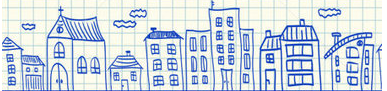 ГЛАГОЛСКА ВРЕМЕНА1.Од именица направи глагол:	снег –  ________________   киша – _________________корак – ________________  јело – _________________2.Од глагола направи именицу:	 плакати – ______________     зидати – ________________цветати – _______________   инатити се – ________________3. Допуни реченице одговарајућим облицима глагола вежбати:Јуче _____________________________________ карате.Данас ___________________________________ математику.Сутра ___________________________________ српски језик.4.Одреди време вршења радње:Ја ћу ићи у библиотеку. __________________________Он је био на концерту. ___________________________Бака шета по галерији. ___________________________5.Напиши једну упитну реченицу са глаголом који се налази у прошлом времену.______________________________________________________6.Напиши једну обавештајну реченицу, са глаголом који се налази у будућем времену.______________________________________________________7. Напиши једну узвичну реченицу, са глаголом који се налази у садашњем времену.______________________________________________________ 